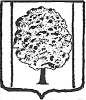 РАСПОРЯЖЕНИЕАДМИНИСТРАЦИИ ПАРКОВСКОГО СЕЛЬСКОГО ПОСЕЛЕНИЯТИХОРЕЦКОГО РАЙОНАот 01.07.2016 г.                                                                             № 57-рпосёлок ПарковыйВ соответствии с пунктом 5 приказа Министерства энергетики Российской Федерации от 12 марта 2013 года № 103 «Об утверждении Правил оценки готовности к отопительному периоду»:1.Утвердить программу проведения проверки готовности теплоснабжающих организаций и потребителей тепловой энергии к отопительному периоду 2016-2017 гг. (приложение № 1).2.Утвердить состав комиссии по проверке готовности теплоснабжающих организаций и потребителей тепловой энергии к отопительному периоду                2016-2017 гг. на территории Парковского сельского поселения Тихорецкого района (приложение № 2).3.Комиссии:1)провести проверку готовности к отопительному периоду:-котельных, расположенных на территории Парковского сельского поселения Тихорецкого района в соответствии с разделом III указанного приказа;-потребителей тепловой энергии в соответствии с разделом IV указанного приказа;2)результаты проверки оформить актом готовности (далее акт) к отопительному периоду (приложение № 3) не позднее дня с даты завершения проверки;3)составить паспорта готовности (приложение № 4) по каждому объекту проверки в течение 15 дней с даты подписания акта в случае, если объект проверки готов к отопительному периоду, но не позднее 5 сентября текущего года.4.При наличии у комиссии замечаний к выполнению требований или при невыполнении требований по готовности к акту прилагается перечень замечаний с указание сроков их устранения, после устранения замечаний проводится повторная проверка, по результатам составляется новый акт.5.Контроль за выполнением настоящего распоряжения оставляю за собой.6.Распоряжение вступает в силу со дня его подписания.Глава Парковского сельского поселения Тихорецкого района								      Н.Н.АгеевПРИЛОЖЕНИЕ№1УТВЕРЖДЕНА распоряжением администрацииПарковского сельского поселенияТихорецкого районаот 01.07.2016 г..№ 57-рПРОГРАММА проведения проверки готовности к отопительному периоду 2015-2016 гг. на территории Парковского  сельского поселения Тихорецкого района1.Объекты, подлежащие проверке:	1) котельные №№1,2,3,5,8,10	2) здание администрации Парковского сельского поселения Тихорецкого района;          3) здание спортивного зала посёлка Паркового;	4) муниципальное бюджетное учреждение «Сельский Дом Культуры» Парковского сельского поселения Тихорецкого района;	5) муниципальное казенное учреждение культуры «Сельская библиотечная система» Парковского сельского поселения Тихорецкого района;	6) муниципальное бюджетное дошкольное образовательное учреждение №39 «Берёзка»;	7) муниципальное бюджетное дошкольное образовательное учреждение №9 «Солнышко»;	8) муниципальное бюджетное общеобразовательное учреждение  средняя общеобразовательная школа №18 посёлка Паркового муниципального образования Тихорецкий район;9) ТСЖ в пос. Парковом по ул. Гагарина дома № 7 А 21 Г; 21 А; 32; 34; 10, ул. Дружбы дома № 2;4,6; 7; 8, ул. Юности дом № 1, ул. Совхозная дом № 16,      пер. Школьный дом № 6, пос. Зелёный ул. Ленина дом № 10.	2.Сроки проведения проверок объектов, указанных в пункте 1 настоящей программы – 30 августа 2015 года.	3.Документы, проверяемые в ходе проведения проверки – в соответствии с разделами №№ III и IV приказа Министерства энергетики Российской Федерации от 12 марта 2013 года № 103 «Об утверждении Правил оценки готовности к отопительному периоду».Начальник общего отдела администрацииПарковского сельского поселенияТихорецкого района						                     Е.В.ЛукьяноваПРИЛОЖЕНИЕ № 2УТВЕРЖДЁН распоряжением администрацииПарковского сельского поселенияТихорецкого районаот 01.07.2016 г. № 57-рСОСТАВ комиссии по проверке готовности теплоснабжающих организаций и потребителей тепловой энергии к отопительному периоду 2015-2016 гг. на территории Парковского сельского поселения Тихорецкого районаНачальник общего отдела  администрацииПарковского сельского поселенияТихорецкого района								Е.В.ЛукьяноваПРИЛОЖЕНИЕ № 3к распоряжению администрацииПарковского сельского поселенияТихорецкого районаот 01.07.2016 № 57-рАКТ проверки готовности к отопительному периоду 2016-2017 гг.	пос._____________					«___» _________ 2016 г.	(место составления акта)					(дата составления акта)Комиссия, образованная распоряжением администрации Парковского сельского поселения Тихорецкого района от ________ № ______, в соответствии с программой  проведения проверки готовности к отопительному периоду от «___» _______ 2015 г., утвержденной главой Парковского  сельского поселения Тихорецкого района, с «___» _________ 201___ г. по «__» __________ 201__ г. в соответствии с Федеральным законом от 27 июля 2010 г. № 190-ФЗ «О теплоснабжении» провела проверку готовности к отопительному периоду:	_______________________	_______________________ и т.д.В ходе проведения проверки готовности к отопительному периоду комиссия установила: _____________________________________________________________________________________________________________________________(готовность / неготовность к работе в отопительный период)Вывод комиссии по итогам проведения проверки готовности к отопительному периоду: _______________________________________________________________________________________________________________________________Приложение к акту проверки готовности к отопительному периоду __/__гг.*Председатель комиссии: ________________________________________				  (подпись, расшифровка подписи)Заместитель председателя комиссии: ____________________________________________________	         (подпись, расшифровка подписи)Члены комиссии:______________________________________________(подпись, расшифровка подписи)______________________________________________(подпись, расшифровка подписи)Начальник общего отдела  администрацииПарковского сельского поселенияТихорецкого района								Е.В.ЛукьяноваПРИЛОЖЕНИЕ № 4к распоряжению администрацииПарковского сельского поселенияТихорецкого районаот _____________ № _____ПАСПОРТ готовности к отопительному периоду _____/_____ гг.Выдан ______________________________________________________________(полное наименование муниципального образования, теплоснабжающей организации, теплосетевой организации, потребителя тепловой энергии в отношении которого проводилась проверка готовности к отопительному периоду)В отношении следующих объектов, по которым проводилась проверка готовности к отопительному периоду:1._______________________________________________2._______________________________________________3._______________________________________________4._______________________________________________и т.д.Основание выдачи паспорта готовности к отопительному периоду:Акт проверки готовности к отопительному периоду от _________ № _____м.п.                _________________________________________________________(подпись, расшифровка подписи и печать уполномоченного органа, образовавшего комиссию по проведению проверки готовности к отопительному периоду)Начальник общего отдела  администрацииПарковского сельского поселенияТихорецкого района								Е.В.ЛукьяноваО проверке готовности теплоснабжающих организаций и потребителей тепловой энергии к отопительному периоду 2016-2017 гг.№ п/пФ.И.О.Занимаемая должностьСтатус в составе комиссии1АгеевНиколай Николаевичглава Парковского сельского поселения Тихорецкого районапредседатель комиссии;2ЛагодаВиктор Викторович заместитель главыПарковского сельского поселения Тихорецкого районазаместитель председателя комиссии;3РоманенкоСергей Александровичглавный инженер  муниципального унитарного предприятия Тихорецкого городского поселения Тихорецкого района «Тихорецктепло»( по согласованию)член комиссии;4СелянинаВалентина Андреевнадепутат Совета Парковского сельского поселения Тихорецкого района  (по согласованию)член комиссии;5Качко Наталья Николаевнапредседатель территориального общественного самоуправления №2 Парковского сельского поселения Тихорецкого района  ( по согласованию)член комиссии